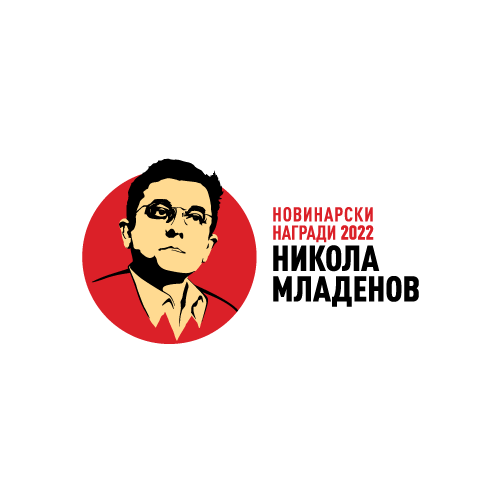 Новинарски награди НИКОЛА МЛАДЕНОВ 2022В. Најдобра репортерска фотографијаФОРМУЛАР ЗА АПЛИЦИРАЊЕСекој автор/фото-репортер може да аплицира со најмногу 3 фотографии:* Во прилог на овој формулар фотографиите треба да се достават во дигитален .jpg формат, со 300 dpi резолуција, со впишан наслов во името на фајлот.Фотографија 1:Фотографија 2:Фотографија 3:Име и презиме на авторотКонтакт тел. и е-пошта од авторот 
Тел:Е-пошта:Наслов на фотографијатаЛинк до објавената фотографијаНаслов на фотографијатаЛинк до објавената фотографијаНаслов на фотографијатаЛинк до објавената фотографија